Профессия 16675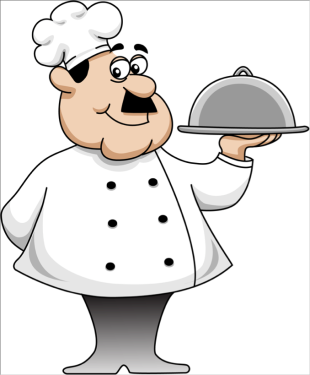 ПоварКвалификация выпускника:повар          Форма обучения: очная.           Срок обучения: на базе адаптированных образовательных программ основного общего образования – 1 год 10 мес.         Область профессиональной деятельности выпускников: приготовление широкого ассортимента простых и основных блюд и основных хлебобулочных и кондитерских мучных изделий с учетом потребностей различных категорий потребителей.          Объектами профессиональной деятельности выпускника являются: основное и дополнительное сырье для приготовления кулинарных блюд, хлебобулочных и кондитерских мучных изделий;технологическое оборудование пищевого и кондитерского производства; посуда и инвентарь;процессы и операции приготовления продуктов питания          Обучающийся по профессии  «Повар» готовится к следующим видам деятельности: Приготовление блюд из свежих и переработанных   овощей, плодов, ягод  и грибов.Приготовление  блюд из рыбы  и морепродуктов.Приготовление блюд из мяса, домашней птицы, пернатой дичи и  субпродуктов.Приготовление  супов  и  соусовПриготовление блюд и гарниров из круп, бобовых и макаронных изделий.Приготовление и оформление  холодных блюд, закусок,  блюд из яиц, творога, теста